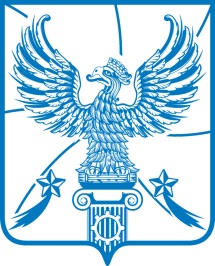 АДМИНИСТРАЦИЯМУНИЦИПАЛЬНОГО ОБРАЗОВАНИЯГОРОДСКОЙ ОКРУГ ЛЮБЕРЦЫ
МОСКОВСКОЙ ОБЛАСТИПОСТАНОВЛЕНИЕ__28.01.2022______                                                                                                  № _237-ПА___г. ЛюберцыО внесении изменений в Постановление администрации городского округа Люберцы от 13.01.2022 № 62-ПА «О внесении изменений в Постановление администрации городского округа Люберцы от 29.06.2021 № 2210-ПА «Об утверждении платы за содержание жилых помещений на территории городского округа Люберцы»В соответствии с Жилищным кодексом Российской Федерации, Федеральным законом от 06.10.2003 №131-ФЗ «Об общих принципах организации местного самоуправления в Российской Федерации», Уставом городского округа Люберцы, Распоряжением администрации городского округа Люберцы от 20.05.2019 № 58-РА «О наделении полномочиями заместителя Главы администрации Сырова Андрея Николаевича», постановляю:1. Внести изменения в Постановление администрации городского округа Люберцы от 13.01.2022 № 62-ПА «О внесении изменений в Постановление администрации городского округа Люберцы от 29.06.2021 № 2210-ПА              «Об утверждении платы за содержание жилых помещений на территории городского округа Люберцы» (далее-Постановление), заменив по тексту приложений №№ 1-5 к Постановлению слова «ГОСТ 56095-2014; ГОСТ 56092-2014» на слова «ГОСТ 56195-2014; ГОСТ 56192-2014».2. Опубликовать настоящее Постановление в средствах массовой информации и разместить на официальном сайте администрации в сети «Интернет».3. Настоящее Постановление вступает в силу с момента опубликования и распространяется на правоотношения, возникшие с 13.01.2022. 4. Контроль за исполнением настоящего Постановления оставляю за собой.   Заместитель Главы администрации                                                     А.Н. Сыров